             Из опыта работы….О сервисе LearningApps.org       Меняется жизнь, поколения учеников, взгляды на преподавание своего предмета. Из своего опыта работы хочу поделиться хорошим секретом, который помогает мне разнообразить урок. Проверить усвоение материала и применение его на практике помогает сервис LearningApps.org.         Ребята, выполняя  интерактивные задания, могут проверить свои знания по пройденной теме. Интересно, познавательно. Результат сразу виден. С открытием «Точки Роста» в школе появились новые возможности и урок информатики стал увлекательным. Это приложение можно использовать на любом другом предмете.          Я, как учитель математики и информатики, рекомендую его использовать. А теперь подробнее….         LearningApps.org - очень удобное и простое онлайн- приложение  для создания мультимедийных интерактивных учебных материалов  приложение   (http://learningapps.org)   Такие приложения принято называть онлайн-сервисами, т.к. размещена программа (приложение) в интернете (поэтому онлайн) и дает возможность что-то делать для себя полезное – поэтому сервис.	LearningApps.org предназначен для разработки интерактивных заданий по разным предметным дисциплинам и для применения на уроках и во внеклассной работе. Сервис позволяет создавать разноплановые интерактивные задания – тесты (с выбором одного или нескольких правильных ответов, возможностью сопоставления или сортировки, упорядочения объектов), реализованные в разных видах, игры,  видео с элементами интерактивности.   Существующие модули могут быть непосредственно включены в содержание обучения, а также их можно изменять или создавать в оперативном режиме.  Такие задание можно дать на уроке для всего класса, используя интерактивную доску, а так же использовать для проверки и закрепления знаний учеников в игровой форме.       На сервисе LearningApps: имеется галерея общедоступных интерактивных заданий.  Можно быстро создать интерактивные задания по образцам галереи, а также с помощью коллекции шаблонов .  - предоставляет возможность получения кода для того, чтобы интерактивные задания были помещены при желании на страницы сайтов, блогов.Единственным недостатком данного сетевого сервиса является то, что созданные упражнения и задания нельзя скачать для работы.  Работать с ними можно только в сети, при наличии Интернет. Однако такое положение дел имеет и свои плюсы – на сайте собрана достаточно большая коллекция ресурсов, которой можно воспользоваться всем желающим. -               Поиск – позволяет осуществить поиск по ключевым словам готовых заданий на Сервире среды LearningApps.org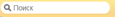  Все упражнения - в данном разделе собраны все имеющиеся интерактивные задания по категориям.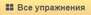  Новое упражнение – дает возможность создать свое задание собственное интерактивное задание и просмотреть примеры уже созданных (удобно для понимания того, как работает шаблон),  .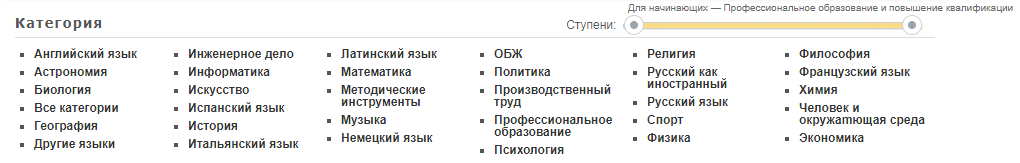 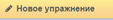                       Беседина Елена Фёдоровна                      Учитель математики и информатики                       МКОУ «Полтавская ООШ»                       Богучарский район Воронежская область